ОБЩИНСКИ СЪВЕТ – ДУЛОВО, ОБЛ. СИЛИСТРА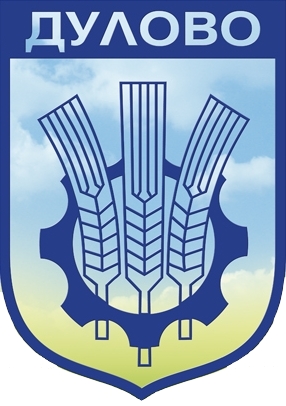 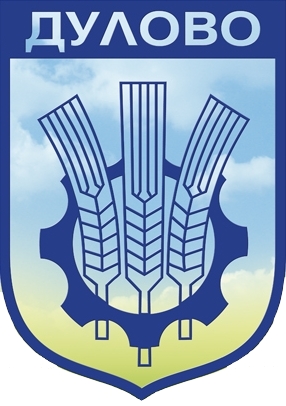 –––––––––––––––––––––––––––––––––––––––––––––––––––––––––––––––––ул. “Васил Левски” № 18                                     тел.: (0864) 2 31 00 ; Факс:(0864) 2 30 207650  Дулово				                 	       e-mail: obs_dulovo@abv.bg      Р Е Ш Е Н И Е   № 193          от  23.12.2020 година за  прекратяване  договор за управление на „МБАЛ-Дулово“  ЕООД гр.Дулово и избор на прокурист  за дружеството На основание чл.21, ал.1, т. 9 от ЗМСМА ,чл. 12, т. 14 и т.19 от Наредба № 3 за условията и реда за упражняване правата на собственост на община Дулово в търговски дружества с общинско участие в капитала, за участието на общината в граждански дружества и за сключване на договори за съвместна дейност,  чл.11, т. 1 от Договор № 661/31.08.2015г. за възлагане на управление  на „МБАЛ-Дулово“ ЕООД, чл.137, ал.1, т.5 от Търговския закон и предвид текста на чл. 63 от Закона за лечебните заведения, Общински съвет - Дулово РЕШИ:Прекратява Договор за управление, сключен на 31.08.2015, удължен за нов тригодишен срок с  д-р Константин  Попов като управител  на „МБАЛ- Дулово“  ЕООД гр.Дулово, поради заявено едностранно желание от негова страна и изтекъл тримесечен  срок на предизвестие.Освобождава д-р Константин Попов от отговорност, поради предсрочно прекратяване на Договора за управление.Възлага управлението на  „МБАЛ -Дулово“ ЕООД гр.Дулово на прокурист Янита Колева Андреева.Упълномощава  кмета на Община Дулово да сключи договор за прокура за срок от 25.12.2020 до провеждане на конкурс и избор на управител с лицето Янита Колева Андреева, както и да предостави  пълномощно с нотариална заверка на подписите, относно представителство, съгласно нормата на чл. 21, ал. 2 от ТЗ.Определя месечно възнаграждение на прокуриста в размер на 350 на сто от отчетната средна брутна работна заплата на лечебното заведение.Възлага на кмета на Община Дулово да предприеме всички действия  за вписване на посочените по-горе промени  в Търговския регистър.Допуска предварително изпълнение на настоящото решение на основание чл.60, ал.1 от АПК.Мотиви: „МБАЛ – Дулово” ЕООД е търговско предприятие с изцяло общинско участие, което обслужва гражданите на Община Дулово. Предвид критичната епидемиологична обстановка в страната в болницата е открит сектор за лечение на средно тежко и тежко състояние на пациенти, заразени с Ковид – 19 (SARS CoV – 19), поради което не е целесъобразно лечебното заведение да остава без управител, в противен случай би била налице опасност от увреждане на обществените интереси и/или живота и здравето на гражданите на Община Дулово.Настоящото решение е прието на заседание на Общински съвет-Дулово, проведено на 23.12.2020г. ,  Протокол № 16 , т.1.1. от дневния ред по докладна записка № 494/18.12.2020г. след проведено гласуване:  общ брой-29 общински съветници; гласували -27; с 27 гласа „за”,  „против”- няма,   „въздържали се”- няма и е подпечатано с официалния печат на Общински съвет-Дулово.Председател на Общински съвет-Дулово:     /п/                                        /инж. Невхис Мустафа/ ОБЩИНСКИ СЪВЕТ – ДУЛОВО, ОБЛ. СИЛИСТРА–––––––––––––––––––––––––––––––––––––––––––––––––––––––––––––––––ул. “Васил Левски” № 18                                     тел.: (0864) 2 31 00 ; Факс:(0864) 2 30 207650  Дулово				                 	       e-mail: obs_dulovo@abv.bg      Р Е Ш Е Н И Е   № 194          от  23.12.2020 година за  приемане  Наредба за изменение и допълнение на Наредба №15 заопределяне размера на местните данъци на територията на община ДуловоНа основание чл.21, ал.2 от ЗМСМА, чл.1, ал.2  от ЗМДТ и чл. 79 от АПК Общински съвет-Дулово,РЕШИ:Приема Наредба за изменение на Наредба №15 за определяне размера на местните данъци на територията на община Дулово, както следва: Чл.16 се изменя по следния начин:Чл.16. Размерът на данъка върху недвижимите имоти се определя в размер на 3,0 /три/ на хиляда върху данъчната оценка на недвижимия имот.Чл. 37 се изменя по следния начин :Чл.37(1) При дарение на имущество, както и в случаите по чл. 44, ал. 2 от ЗМДТ данъкът се начислява върху оценката на прехвърляното имущество в размер на :1. 0,8 на сто - при дарение между братя и сестри и техните деца;2. 5,0 на сто - при дарение между лица извън посочените в т. 1.3. отменена.(2) При възмездно придобиване на имущество данъкът е в размер на 3,0 /три/ на сто върху оценката на прехвърляното имущество, а при замяна - върху оценката на имуществото с по-висока стойност.(3) При делба на имущество, когато притежаваният преди делбата дял се уголемява, данъкът се начислява върху превишението.Приложение №1 към чл.57 се изменя по следния начин:Приложение № 1 към чл. 57Видове патентни дейности и годишни размери на данъкаСъздава  § 1 към ПРЕХОДНИ И ЗАКЛЮЧИТЕЛНИ РАЗПОРЕДБИ към Наредба за изменение на Наредба № 15 за определяне  размера на местните данъци на територията на община Дулово § 1. Настоящата Наредба за изменение на Наредба № 15 за определяне  размера на местните данъци на територията на община Дулово на основание  чл. 37, ал. 3 от Закона за нормативните актове, чл. 78, ал. 3 от АПК се разгласява чрез обявяване на сайта на община Дулово и влиза в сила от 01.01.2021 г.Решението е прието на заседание на Общински съвет-Дулово, проведено на 23.12.2020 година, Протокол № 16, по т.1.2. от дневния ред, по Доклад  № 430/09.11.2020г. и е подпечатано с официалния печат на Общински съвет-Дулово.Председател на Общински съвет-Дулово: ………/п/………………..                                        /инж. Невхис Мустафа/ ОБЩИНСКИ СЪВЕТ – ДУЛОВО, ОБЛ. СИЛИСТРА–––––––––––––––––––––––––––––––––––––––––––––––––––––––––––––––––ул. “Васил Левски” № 18                                     тел.: (0864) 2 31 00 ; Факс:(0864) 2 30 207650  Дулово				                 	       e-mail: obs_dulovo@abv.bg      Р Е Ш Е Н И Е   № 195          от  23.12.2020 година за  приемане  годишен план за ползване на дървесина за  2021 година  в горски територии собственост на община ДуловоНа основание чл.21, ал.1, т.8 от Закона за местното самоуправление и местната администрация, във връзка с чл.7, ал.1, ал.3, ал.4 и ал.5 от Наредба за условията и реда за възлагане изпълнението на дейности в горските територии - държавна и общинска собственост и за ползването на дървесина и недървесни горски продукти, Общински съвет-Дулово,РЕШИ:Приема Годишен план за ползване на дървесина от общински горски територии, собственост на Община Дулово за 2021 година /неразделна част от решението/.Упълномощава кмета на община Дулово да утвърди Годишен план за ползване на дървесина от общински горски територии, собственост на Община Дулово 2021 г.Решението е прието на заседание на Общински съвет-Дулово, проведено на 23.12.2020 година, Протокол № 16, по т.1.3. от дневния ред, по Доклад  № 478/15.12.2020г. и е подпечатано с официалния печат на Общински съвет-Дулово.Председател на Общински съвет-Дулово: ……/п/…………………..                                        /инж. Невхис Мустафа/ ОБЩИНСКИ СЪВЕТ – ДУЛОВО, ОБЛ. СИЛИСТРА–––––––––––––––––––––––––––––––––––––––––––––––––––––––––––––––––ул. “Васил Левски” № 18                                     тел.: (0864) 2 31 00 ; Факс:(0864) 2 30 207650  Дулово				                 	       e-mail: obs_dulovo@abv.bg      Р Е Ш Е Н И Е   № 196          от  23.12.2020 година за  учредяване безвъзмездно право на ползване върху част от имот-частна общинска собственост по кадастралния план на гр.ДуловоНа основание чл.21, ал.1, т.8 от Закона за местното самоуправление и местната администрация, чл.12, ал.3 от Закона за общинската собственост, във връзка с чл.12, ал.1, т.10 от Наредба № 3 за условията и реда за упражняване правата на собственост на община Дулово в търговски дружества с общинско участие в капитала, за участието на общината в граждански дружества и за сключване на договори за съвместна дейност, Общински съвет-Дулово,РЕШИ:Учредява безвъзмездно право на ползване за срок от 5/пет/ години в полза на Направление „Социални услуги“, с ЕИК: 0054560298 върху част от имот-частна общинска собственост по КККР на гр.Дулово, а именно: четвърти и пети етаж, кухня и столова в сграда с кадастрален номер 24030.501.9284.1 по КККР на гр.Дулово, със застроена площ от 1 300кв.м., с цел помещаване на Защитено жилище за пълнолетни лица с психични разстройства /ЗЖПЛПР/ и Център за настаняване от семеен тип за пълнолетни лица с психични разстройства /ЦНСТПЛПР/.Възлага на управителя на „МБАЛ-Дулово“ ЕООД гр.Дулово да извърши съответните процедурни действия по сключване на договора за безвъзмездно право на ползване.Допуска предварително изпълнение на настоящото решение на основание чл.60, ал.1 от АПК.Решението е прието на заседание на Общински съвет-Дулово, проведено на 23.12.2020 година, Протокол № 16, по т.1.4. от дневния ред, по Доклад  № 447/17.11.2020г. и е подпечатано с официалния печат на Общински съвет-Дулово.Председател на Общински съвет-Дулово: ……/п/…………………..                                        /инж. Невхис Мустафа/ ОБЩИНСКИ СЪВЕТ – ДУЛОВО, ОБЛ. СИЛИСТРА–––––––––––––––––––––––––––––––––––––––––––––––––––––––––––––––––ул. “Васил Левски” № 18                                     тел.: (0864) 2 31 00 ; Факс:(0864) 2 30 207650  Дулово				                 	       e-mail: obs_dulovo@abv.bg      Р Е Ш Е Н И Е   № 197          от  23.12.2020 година за разпореждане с имот - частна общинска собственост  порегулационния план на с. ВокилНа основание чл. 21, ал.1 т.8 от ЗМСМА, чл.35, ал.3 от ЗОС и чл.30, ал.1 от Наредба № 2 за реда на придобиване, управление и разпореждане с общинското имущество,  Общински съвет-Дулово,РЕШИ:Дава съгласие да се извърши продажба на 2 000/две хиляди/ кв.м. от недвижим имот- частна общинска собственост на собственика на законно построените сгради – Светлана Иванова Христова с ЕГН:65******** от гр. Дулово, представляващ УПИ IX-174 девети с планоснимачен номер сто седемдесет и четири), в кв.10 (десети) по регулационния план на с. Вокил, с обща площ 2 240 (две хиляди двеста и четиридесет) кв. м., описан в АЧОС №1781/02.12.2020г., вписан в Служба по вписванията с вх. рег. №1775/03.12.2020г., акт №130, при пазарна цена в размер на 8 680,00 лв. /осем хиляди шестстотин и осемдесет лева/ без ДДС и данъчна оценка в размер на 8 170.00 лв. /осем хиляди сто и седемдесет лева/.На основание чл.41, ал.2 от Закона за общинската собственост приема  пазарната цена на имота, описана в  т. 1.Възлага на кмета на Община Дулово да извърши съответните процедурни действия по разпореждане с имота.Решението е прието на заседание на Общински съвет-Дулово, проведено на 23.12.2020 година, Протокол № 16, по т.1.5. от дневния ред, по Доклад  № 484/17.12.2020г. и е подпечатано с официалния печат на Общински съвет-Дулово.Председател на Общински съвет-Дулово: ……/п/…………………..                                        /инж. Невхис Мустафа/ ОБЩИНСКИ СЪВЕТ – ДУЛОВО, ОБЛ. СИЛИСТРА–––––––––––––––––––––––––––––––––––––––––––––––––––––––––––––––––ул. “Васил Левски” № 18                                     тел.: (0864) 2 31 00 ; Факс:(0864) 2 30 207650  Дулово				                 	       e-mail: obs_dulovo@abv.bg      Р Е Ш Е Н И Е   № 198          от  23.12.2020 година за разпореждане с имот - частна общинска собственост  порегулационния план на с. МежденНа основание чл. 21, ал.1 т.8 от ЗМСМА, чл.35, ал.1 от ЗОС и чл.29, ал.1 от Наредба № 2  за реда на придобиване, управление и разпореждане с общинското имущество,  Общински съвет-Дулово,РЕШИ:Дава съгласие да се извърши продажба чрез провеждане на публичен явен търг на недвижим имот, представляващ УПИ V, кв.31 по плана за регулация на село Межден, с площ на имота 1 105 кв.м. /хиляда сто и пет кв.м./, с трайно предназначение на територията урбанизирана, НТП – за жилищно строителство, описан в АЧОС №1725/13.12.2019г., при пазарна цена в размер на 2 618,80 лв.  /две хиляди шестстотин и осемнадесет лева и осемдесет стотинки/ без ДДС, стъпка за наддаване 261,88 лв. и данъчна оценка  в размер на 2 519,40 лв. /две хиляди петстотин и деветнадесет лева и четиридесет стотинки/.На основание чл.41, ал.2 от Закона за общинската собственост приема  пазарната цена на имота, описана в  т. 1.Възлага на кмета на Община Дулово да извърши съответните процедурни действия по разпореждане с имота.Решението е прието на заседание на Общински съвет-Дулово, проведено на 23.12.2020 година, Протокол № 16, по т.1.6. от дневния ред, по Доклад  № 485/17.12.2020г. и е подпечатано с официалния печат на Общински съвет-Дулово.Председател на Общински съвет-Дулово: ……/п/…………………..                                        /инж. Невхис Мустафа/ ОБЩИНСКИ СЪВЕТ – ДУЛОВО, ОБЛ. СИЛИСТРА–––––––––––––––––––––––––––––––––––––––––––––––––––––––––––––––––ул. “Васил Левски” № 18                                     тел.: (0864) 2 31 00 ; Факс:(0864) 2 30 207650  Дулово				                 	       e-mail: obs_dulovo@abv.bg      Р Е Ш Е Н И Е   № 199          от  23.12.2020 година за разпореждане с имот - частна общинска собственост  порегулационния план на с. МежденНа основание чл. 21, ал.1 т.8 от ЗМСМА, чл.35, ал.1 от ЗОС и чл.29, ал.1 от Наредба № 2  за реда на придобиване, управление и разпореждане с общинското имущество,  Общински съвет-Дулово,РЕШИ:Дава съгласие да се извърши продажба чрез провеждане на публичен явен търг на недвижим имот: УПИ ХI, кв.31 по плана за регулация на село Межден, с площ на имота 1120 кв.м. /хиляда сто и двадесет кв.м./, с трайно предназначение на територията урбанизирана, НТП – за жилищно строителство,  описан в АЧОС №1729/16.12.2019г., при пазарна цена в размер на 2 654,40 лв./две хиляди шестстотин петдесет и четири лева и четиридесет стотинки/ без ДДС, стъпка за наддаване 265,44 лв. и данъчна оценка  в размер на 2 338,60 лв. /две хиляди триста тридесет и осем лева и шестдесет стотинки/.На основание чл.41, ал.2 от Закона за общинската собственост приема  пазарната цена на имота, описана в  т. 1.Възлага на кмета на Община Дулово да извърши съответните процедурни действия по разпореждане с имота.Решението е прието на заседание на Общински съвет-Дулово, проведено на 23.12.2020 година, Протокол № 16, по т.1.7. от дневния ред, по Доклад  № 486/17.12.2020г. и е подпечатано с официалния печат на Общински съвет-Дулово.Председател на Общински съвет-Дулово: ……/п/…………………..                                        /инж. Невхис Мустафа/ ОБЩИНСКИ СЪВЕТ – ДУЛОВО, ОБЛ. СИЛИСТРА–––––––––––––––––––––––––––––––––––––––––––––––––––––––––––––––––ул. “Васил Левски” № 18                                     тел.: (0864) 2 31 00 ; Факс:(0864) 2 30 207650  Дулово				                 	       e-mail: obs_dulovo@abv.bg      Р Е Ш Е Н И Е   № 200          от  23.12.2020 година за разпореждане с имот - частна общинска собственост  порегулационния план на с. МежденНа основание чл. 21, ал.1 т.8 от ЗМСМА, чл.35, ал.1 от ЗОС и чл.29, ал.1 от Наредба № 2  за реда на придобиване, управление и разпореждане с общинското имущество,  Общински съвет-Дулово,РЕШИ:Дава съгласие да се извърши продажба чрез провеждане на публичен явен търг на недвижим имот: УПИ IV, кв.31 по плана за регулация на село Межден, с площ на имота 1 130 /хиляда сто и тридесет/кв.м., с трайно предназначение на територията урбанизирана, НТП – за жилищно строителство,  описан в АЧОС №1724/10.12.2019г., при пазарна цена в размер на 2 678,10 лв./две хиляди шестстотин седемдесет и осем лева и десет стотинки/ без ДДС, стъпка за наддаване 267,81 лв. и данъчна оценка  в размер на 2 359,40 лв. /две хиляди триста петдесет и девет лева и четиридесет стотинки/.На основание чл.41, ал.2 от Закона за общинската собственост приема  пазарната цена на имота, описана в  т. 1.Възлага на кмета на Община Дулово да извърши съответните процедурни действия по разпореждане с имота.Решението е прието на заседание на Общински съвет-Дулово, проведено на 23.12.2020 година, Протокол № 16, по т.1.8. от дневния ред, по Доклад  № 487/17.12.2020г. и е подпечатано с официалния печат на Общински съвет-Дулово.Председател на Общински съвет-Дулово: ……/п/…………………..                                        /инж. Невхис Мустафа/ ОБЩИНСКИ СЪВЕТ – ДУЛОВО, ОБЛ. СИЛИСТРА–––––––––––––––––––––––––––––––––––––––––––––––––––––––––––––––––ул. “Васил Левски” № 18                                     тел.: (0864) 2 31 00 ; Факс:(0864) 2 30 207650  Дулово				                 	       e-mail: obs_dulovo@abv.bg      Р Е Ш Е Н И Е   № 201          от  23.12.2020 година за разпореждане с имот - частна общинска собственост  порегулационния план на с. МежденНа основание чл. 21, ал.1 т.8 от ЗМСМА, чл.35, ал.1 от ЗОС и чл.29, ал.1 от Наредба № 2  за реда на придобиване, управление и разпореждане с общинското имущество,  Общински съвет-Дулово,РЕШИ:Дава съгласие да се извърши продажба чрез провеждане на публичен явен търг на недвижим имот: УПИ Х, кв.31 по плана за регулация на село Межден, с площ на имота 1 100 кв.м. /хиляда и сто кв.м./, с трайно предназначение на територията урбанизирана, НТП – за жилищно строителство, описан в АЧОС №1730/16.12.2019г., при пазарна цена в размер на 2 607,00 лв. /две хиляди шестстотин и седем лева/ без ДДС, стъпка за наддаване 260,70 лв. и данъчна оценка  в размер на 2 296,80 лв. /две хиляди двеста деветдесет и шест лева  и осемдесет стотинки/.На основание чл.41, ал.2 от Закона за общинската собственост приема  пазарната цена на имота, описана в  т. 1.Възлага на кмета на Община Дулово да извърши съответните процедурни действия по разпореждане с имота.Решението е прието на заседание на Общински съвет-Дулово, проведено на 23.12.2020 година, Протокол № 16, по т.1.9. от дневния ред, по Доклад  № 488/17.12.2020г. и е подпечатано с официалния печат на Общински съвет-Дулово.Председател на Общински съвет-Дулово: ……/п/…………………..                                        /инж. Невхис Мустафа/ ОБЩИНСКИ СЪВЕТ – ДУЛОВО, ОБЛ. СИЛИСТРА–––––––––––––––––––––––––––––––––––––––––––––––––––––––––––––––––ул. “Васил Левски” № 18                                     тел.: (0864) 2 31 00 ; Факс:(0864) 2 30 207650  Дулово				                 	       e-mail: obs_dulovo@abv.bg      Р Е Ш Е Н И Е   № 202          от  23.12.2020 година за  одобряване на цена за сключване на предварителен договор за продажба  по реда на чл.15 ЗУТ на част от имот-частна общинска собственост по плана на с.ПоройноНа основание чл.21, ал.1,т. 8 и 11 от Закона за местното самоуправление и местната администрация, чл.15, ал.3 и ал.5 от Закона за устройство на територията, във вр. с чл.41, ал.2 Закон за общинската собственост, Общински съвет-Дулово,РЕШИ:Одобрява цена в размер на 848,20 /осемстотин четиридесет и осем лева и 20 ст./  за реално определени 179 кв.м. от УПИ VI-122, кв.14 по плана на село Поройно, частна общинска собственост, описан в АЧОС №1780/02.12.2020г., с обща площ от 1 767 кв.м. - с цел обединение с реално определени 873 кв.м., собственост на Жюрвент Ердинч Вадет.Възлага на кмета на общината да сключи предварителен договор за продажба с Жюрвент Ердинч Вадет и осъществяването на всички дейности, необходими за правилното и законосъобразно изпълнение на процедурата.В случай, че изменението на ПУП - ПР не влезе в сила шест месеца след сключването на предварителния договор то се извършва нова оценка от лицензиран оценител, а Общински съвет Дулово определя нова пазарна цена, въз основа на която се сключва окончателния договор за уреждане на имуществените взаимоотношения между община Дулово и заявителя.Решението е прието на заседание на Общински съвет-Дулово, проведено на 23.12.2020 година, Протокол № 16, по т.1.10. от дневния ред, по Доклад  № 483/17.12.2020г. и е подпечатано с официалния печат на Общински съвет-Дулово.Председател на Общински съвет-Дулово: ……/п/…………………..                                        /инж. Невхис Мустафа/ ОБЩИНСКИ СЪВЕТ – ДУЛОВО, ОБЛ. СИЛИСТРА–––––––––––––––––––––––––––––––––––––––––––––––––––––––––––––––––ул. “Васил Левски” № 18                                     тел.: (0864) 2 31 00 ; Факс:(0864) 2 30 207650  Дулово				                 	       e-mail: obs_dulovo@abv.bg      Р Е Ш Е Н И Е   № 203          от  23.12.2020 година за  приемане  бюджета на Община Дулово за 2020 годинаНа основание чл. 52, ал.1 и чл.21, ал.1, т.6, във връзка чл.27, ал.4 и ал.5 от ЗМСМА, чл.94, ал. 2 и ал.3 от Закона за публичните финанси,   ПМС № 381 / 30.12.2019г. за изпълнение на  държавния бюджет на Република България за 2020г. и Наредба № 18 за условията и реда за съставяне на бюджетната прогноза за местните дейности за следващите три години, за съставяне, приемане, изпълнение и  отчитане на общинския бюджет на община Дулово, Общински съвет-Дулово,РЕШИ:Не приема предложението за решение по Докладна записка с рег. вх.№ 480/17.12.2020г., относно приемане  бюджета на община Дулово за 2020г., поради недостигане на необходимия брой гласове /мнозинство повече от половината от общия брой на съветниците/.Настоящото решение е прието на заседание на Общински съвет-Дулово, проведено на 23.12.2020г. ,  Протокол № 16 , т.1.11. от дневния ред по докладна записка № 480/17.12.2020г. след проведено гласуване:  общ брой-29 общински съветници; гласували -26; с 13 гласа „за”,  „против”- 13,   „въздържали се”- няма  и е подпечатано с официалния печат на Общински съвет-Дулово.Председател на Общински съвет-Дулово: ………/п/………………..                                        /инж. Невхис Мустафа/ ОБЩИНСКИ СЪВЕТ – ДУЛОВО, ОБЛ. СИЛИСТРА–––––––––––––––––––––––––––––––––––––––––––––––––––––––––––––––––ул. “Васил Левски” № 18                                     тел.: (0864) 2 31 00 ; Факс:(0864) 2 30 207650  Дулово				                 	       e-mail: obs_dulovo@abv.bg      Р Е Ш Е Н И Е   № 204          от  23.12.2020 година за  подпомагане на нуждаещи се лица с влошено здравословно състояние  и нисък социален статус   На основание чл.21, ал.1, т.23 от Закона за местно самоуправление и местна администрация, Общински съвет-ДуловоРЕШИ:Отпуска еднократна финансова помощ от бюджета на общината § 42-14 „Обезщетения и помощи с решение на ОбС” в размер на 2 200 /две хиляди и двеста/ лв.  за подпомагане на лица с нисък социален статус,  влошено здравословно състояние,  трайни увреждания или доказана степен на инвалидност, както следва: Нурие Махмуд Сюлейман от с. Черник, общ. Дулово 			– 300 лв.Инджихан Гюрсел Талиб от гр. Дулово, общ. Дулово 			– 300 лв.Емрах Исмет Хасан от гр.Дулово, общ. Дулово 				– 300 лв.Серкан Сезгин Меджит от с.Поройно, общ. Дулово 			– 300 лв. Алисе Мюслюм Ахмед от с. Овен, общ. Дулово 				– 200 лв.Халим Мюмюн Сали от с. Поройно, общ. Дулово 				– 200 лв.Рафи Шабан Мехмед от с. Водно, общ. Дулово 				– 200 лв.Сание Ивайлова Младенова от гр.Дулово, общ. Дулово 			– 100 лв.Бедрие Ахмед Салим от с. Секулово, общ. Дулово 				– 100 лв.Талят Ариф Акиф от с. Черник, общ. Дулово 				– 100 лв.Ахмед Шабан Ахмед от с. Водно, общ. Дулово 				– 100 лв.Упълномощава кмета на община Дулово да изпълни всички правни и фактически действия по привеждане в изпълнение на настоящото решение.Решението е прието на заседание на Общински съвет-Дулово, проведено на 23.12.2020 година, Протокол № 16, по т.2. от дневния ред, по   Заявления от граждани  и е подпечатано с официалния печат на Общински съвет-Дулово.Председател на Общински съвет-Дулово: ……/п/………………..                                        /инж. Невхис Мустафа/ Патентни дейности                  в  гр.Дулово         в селата         в селата1. Места  за настаняване с не повече от 20 стаи, категоризирани една или две звезди или регистрирани по Закон за туризма – данъкът се определя за стая според местонахождението на обекта:1. Места  за настаняване с не повече от 20 стаи, категоризирани една или две звезди или регистрирани по Закон за туризма – данъкът се определя за стая според местонахождението на обекта:1. Места  за настаняване с не повече от 20 стаи, категоризирани една или две звезди или регистрирани по Закон за туризма – данъкът се определя за стая според местонахождението на обекта:1. Места  за настаняване с не повече от 20 стаи, категоризирани една или две звезди или регистрирани по Закон за туризма – данъкът се определя за стая според местонахождението на обекта:1. Места  за настаняване с не повече от 20 стаи, категоризирани една или две звезди или регистрирани по Закон за туризма – данъкът се определя за стая според местонахождението на обекта:в града – 90 лв.в града – 90 лв.в селата – 40 лв.в селата – 40 лв.2. Заведения за хранене и развлечения—данъкът се определя за място за консумация, включително на открити площи, или за обект, според местонахождението на обекта:2. Заведения за хранене и развлечения—данъкът се определя за място за консумация, включително на открити площи, или за обект, според местонахождението на обекта:2. Заведения за хранене и развлечения—данъкът се определя за място за консумация, включително на открити площи, или за обект, според местонахождението на обекта:2. Заведения за хранене и развлечения—данъкът се определя за място за консумация, включително на открити площи, или за обект, според местонахождението на обекта:2. Заведения за хранене и развлечения—данъкът се определя за място за консумация, включително на открити площи, или за обект, според местонахождението на обекта:а) ресторанти:а) ресторанти:а) ресторанти:а) ресторанти:а) ресторанти:1—2 звездив града – 15 лв.в града – 15 лв.в селата – 10 лв.в селата – 10 лв.3 звездив града – 30 лв.в града – 30 лв.в селата – 20 лв.в селата – 20 лв.б) заведения за бързо обслужване:б) заведения за бързо обслужване:б) заведения за бързо обслужване:б) заведения за бързо обслужване:б) заведения за бързо обслужване:1—2 звездив града – 15 лв.в града – 15 лв.в селата – 10 лв.в селата – 10 лв. 3 звездив града –30лв.в града –30лв.в селата – 20лв.в селата – 20лв.в) питейни заведения, с изключение на посочените в буква “е”:в) питейни заведения, с изключение на посочените в буква “е”:в) питейни заведения, с изключение на посочените в буква “е”:в) питейни заведения, с изключение на посочените в буква “е”:в) питейни заведения, с изключение на посочените в буква “е”:1—2 звездив града – 15лв.в града – 15лв.в селата – 10лв.в селата – 10лв.3 звездив града – 30лв.в града – 30лв.в селата – 20лв.в селата – 20лв.г) кафе-сладкарнициг) кафе-сладкарнициг) кафе-сладкарнициг) кафе-сладкарнициг) кафе-сладкарници1—2 звездив града – 15лв.в града – 15лв.в селата – 10лв.в селата – 10лв.3 звездив града – 30 лв.в града – 30 лв.в селата – 20лв.в селата – 20лв.д) барове:—    дневни:д) барове:—    дневни:д) барове:—    дневни:д) барове:—    дневни:д) барове:—    дневни:2 звездив града – 30 лв.в града – 30 лв.в селата –20лв.в селата –20лв.3 звездив града – 60 лв.в града – 60 лв.в селата –40 лв.в селата –40 лв.нощни:2 звездив града – 30 лв.в града – 30 лв.в селата –20 лв.в селата –20 лв.3 звездив града – 60 лв.в града – 60 лв.в селата – 40 лв.в селата – 40 лв.е) бюфети, каравани и павилиони — за обект: в града – 200 лв.в града – 200 лв.в селата – 150 лв.в селата – 150 лв.3. Търговия на дребно до 100 кв. м нетна търговска площ на обекта — данъкът се определя   за 1 кв. м нетна търговска площ според местонахождението на обекта.                                                  в града – 15лв.                             в селата – 10 лв.                                                                                                           4. Платени паркинги — данъкът се определя  за място за паркиране според местонахождението на обекта.                                                 в града – 35 лв                          в селата – 10 лв.5. Дърводелски услуги — данъкът се определя, според местонахождението на обекта.                                                    в града –250 лв                          в селата – 80 лв.6. Шивашки, кожарски, кожухарски и плетачни услуги — данъкът се определя, според местонахождението на обекта.                    в града –250 лв                          в селата – 60 лв.3. Търговия на дребно до 100 кв. м нетна търговска площ на обекта — данъкът се определя   за 1 кв. м нетна търговска площ според местонахождението на обекта.                                                  в града – 15лв.                             в селата – 10 лв.                                                                                                           4. Платени паркинги — данъкът се определя  за място за паркиране според местонахождението на обекта.                                                 в града – 35 лв                          в селата – 10 лв.5. Дърводелски услуги — данъкът се определя, според местонахождението на обекта.                                                    в града –250 лв                          в селата – 80 лв.6. Шивашки, кожарски, кожухарски и плетачни услуги — данъкът се определя, според местонахождението на обекта.                    в града –250 лв                          в селата – 60 лв.3. Търговия на дребно до 100 кв. м нетна търговска площ на обекта — данъкът се определя   за 1 кв. м нетна търговска площ според местонахождението на обекта.                                                  в града – 15лв.                             в селата – 10 лв.                                                                                                           4. Платени паркинги — данъкът се определя  за място за паркиране според местонахождението на обекта.                                                 в града – 35 лв                          в селата – 10 лв.5. Дърводелски услуги — данъкът се определя, според местонахождението на обекта.                                                    в града –250 лв                          в селата – 80 лв.6. Шивашки, кожарски, кожухарски и плетачни услуги — данъкът се определя, според местонахождението на обекта.                    в града –250 лв                          в селата – 60 лв.3. Търговия на дребно до 100 кв. м нетна търговска площ на обекта — данъкът се определя   за 1 кв. м нетна търговска площ според местонахождението на обекта.                                                  в града – 15лв.                             в селата – 10 лв.                                                                                                           4. Платени паркинги — данъкът се определя  за място за паркиране според местонахождението на обекта.                                                 в града – 35 лв                          в селата – 10 лв.5. Дърводелски услуги — данъкът се определя, според местонахождението на обекта.                                                    в града –250 лв                          в селата – 80 лв.6. Шивашки, кожарски, кожухарски и плетачни услуги — данъкът се определя, според местонахождението на обекта.                    в града –250 лв                          в селата – 60 лв.3. Търговия на дребно до 100 кв. м нетна търговска площ на обекта — данъкът се определя   за 1 кв. м нетна търговска площ според местонахождението на обекта.                                                  в града – 15лв.                             в селата – 10 лв.                                                                                                           4. Платени паркинги — данъкът се определя  за място за паркиране според местонахождението на обекта.                                                 в града – 35 лв                          в селата – 10 лв.5. Дърводелски услуги — данъкът се определя, според местонахождението на обекта.                                                    в града –250 лв                          в селата – 80 лв.6. Шивашки, кожарски, кожухарски и плетачни услуги — данъкът се определя, според местонахождението на обекта.                    в града –250 лв                          в селата – 60 лв.7. Търговия, изработка и услуги за изделия от благородни метали — данъкът се определя според местонахождението на обекта:                 в града –1000 лв                          в селата – 700 лв.7. Търговия, изработка и услуги за изделия от благородни метали — данъкът се определя според местонахождението на обекта:                 в града –1000 лв                          в селата – 700 лв.7. Търговия, изработка и услуги за изделия от благородни метали — данъкът се определя според местонахождението на обекта:                 в града –1000 лв                          в селата – 700 лв.7. Търговия, изработка и услуги за изделия от благородни метали — данъкът се определя според местонахождението на обекта:                 в града –1000 лв                          в селата – 700 лв.7. Търговия, изработка и услуги за изделия от благородни метали — данъкът се определя според местонахождението на обекта:                 в града –1000 лв                          в селата – 700 лв.8. Обущарски и шапкарски услуги — данъкът се определя  според местонахождението на обекта.в града –60 лв                          в селата – 40 лв.8. Обущарски и шапкарски услуги — данъкът се определя  според местонахождението на обекта.в града –60 лв                          в селата – 40 лв.8. Обущарски и шапкарски услуги — данъкът се определя  според местонахождението на обекта.в града –60 лв                          в селата – 40 лв.8. Обущарски и шапкарски услуги — данъкът се определя  според местонахождението на обекта.в града –60 лв                          в селата – 40 лв.8. Обущарски и шапкарски услуги — данъкът се определя  според местонахождението на обекта.в града –60 лв                          в селата – 40 лв.9. Металообработващи услуги—данъкът се определя ,  според местонахождението на обекта. в града –350 лв                          в селата –100 лв.9. Металообработващи услуги—данъкът се определя ,  според местонахождението на обекта. в града –350 лв                          в селата –100 лв.9. Металообработващи услуги—данъкът се определя ,  според местонахождението на обекта. в града –350 лв                          в селата –100 лв.9. Металообработващи услуги—данъкът се определя ,  според местонахождението на обекта. в града –350 лв                          в селата –100 лв.9. Металообработващи услуги—данъкът се определя ,  според местонахождението на обекта. в града –350 лв                          в селата –100 лв.10. Бръснарски и фризьорски услуги, ветеринарно-фризьорски услуги — данъкът се определя  за работно място според местонахождението на обекта:в града –300 лв                          в селата –100 лв.10. Бръснарски и фризьорски услуги, ветеринарно-фризьорски услуги — данъкът се определя  за работно място според местонахождението на обекта:в града –300 лв                          в селата –100 лв.10. Бръснарски и фризьорски услуги, ветеринарно-фризьорски услуги — данъкът се определя  за работно място според местонахождението на обекта:в града –300 лв                          в селата –100 лв.10. Бръснарски и фризьорски услуги, ветеринарно-фризьорски услуги — данъкът се определя  за работно място според местонахождението на обекта:в града –300 лв                          в селата –100 лв.10. Бръснарски и фризьорски услуги, ветеринарно-фризьорски услуги — данъкът се определя  за работно място според местонахождението на обекта:в града –300 лв                          в селата –100 лв.11. Машинописни и/или копирни услуги — данъкът се определя  на брой устройство според местонахождението на обекта.в града –350 лв                          в селата – 180 лв.11. Машинописни и/или копирни услуги — данъкът се определя  на брой устройство според местонахождението на обекта.в града –350 лв                          в селата – 180 лв.11. Машинописни и/или копирни услуги — данъкът се определя  на брой устройство според местонахождението на обекта.в града –350 лв                          в селата – 180 лв.11. Машинописни и/или копирни услуги — данъкът се определя  на брой устройство според местонахождението на обекта.в града –350 лв                          в селата – 180 лв.11. Машинописни и/или копирни услуги — данъкът се определя  на брой устройство според местонахождението на обекта.в града –350 лв                          в селата – 180 лв.12. Козметични услуги, поставяне на татуировки — данъкът се определя  за работно място според местонахождението на обекта.в града –300 лв                          в селата –150 лв.12. Козметични услуги, поставяне на татуировки — данъкът се определя  за работно място според местонахождението на обекта.в града –300 лв                          в селата –150 лв.12. Козметични услуги, поставяне на татуировки — данъкът се определя  за работно място според местонахождението на обекта.в града –300 лв                          в селата –150 лв.12. Козметични услуги, поставяне на татуировки — данъкът се определя  за работно място според местонахождението на обекта.в града –300 лв                          в селата –150 лв.12. Козметични услуги, поставяне на татуировки — данъкът се определя  за работно място според местонахождението на обекта.в града –300 лв                          в селата –150 лв.13. Маникюр, педикюр — данъкът се определя  за работно място, според местонахождението на обекта.в града –250 лв                          в селата –100 лв.13. Маникюр, педикюр — данъкът се определя  за работно място, според местонахождението на обекта.в града –250 лв                          в селата –100 лв.13. Маникюр, педикюр — данъкът се определя  за работно място, според местонахождението на обекта.в града –250 лв                          в селата –100 лв.13. Маникюр, педикюр — данъкът се определя  за работно място, според местонахождението на обекта.в града –250 лв                          в селата –100 лв.13. Маникюр, педикюр — данъкът се определя  за работно място, според местонахождението на обекта.в града –250 лв                          в селата –100 лв.14. Часовникарски услуги — данъкът се определя , според местонахождението на обекта.в града –120 лв                          в селата –60 лв.14. Часовникарски услуги — данъкът се определя , според местонахождението на обекта.в града –120 лв                          в селата –60 лв.14. Часовникарски услуги — данъкът се определя , според местонахождението на обекта.в града –120 лв                          в селата –60 лв.14. Часовникарски услуги — данъкът се определя , според местонахождението на обекта.в града –120 лв                          в селата –60 лв.14. Часовникарски услуги — данъкът се определя , според местонахождението на обекта.в града –120 лв                          в селата –60 лв.15. Тапицерски услуги — данъкът се определя ,  според местонахождението на обекта.  в града –300 лв                          в селата – 180 лв.15. Тапицерски услуги — данъкът се определя ,  според местонахождението на обекта.  в града –300 лв                          в селата – 180 лв.15. Тапицерски услуги — данъкът се определя ,  според местонахождението на обекта.  в града –300 лв                          в селата – 180 лв.15. Тапицерски услуги — данъкът се определя ,  според местонахождението на обекта.  в града –300 лв                          в селата – 180 лв.15. Тапицерски услуги — данъкът се определя ,  според местонахождението на обекта.  в града –300 лв                          в селата – 180 лв.16. Автомивки; ремонт, регулиране и балансиране на гуми — данъкът се определя, според местонахождението на обекта: в града –450 лв                          в селата – 190 лв.16. Автомивки; ремонт, регулиране и балансиране на гуми — данъкът се определя, според местонахождението на обекта: в града –450 лв                          в селата – 190 лв.16. Автомивки; ремонт, регулиране и балансиране на гуми — данъкът се определя, според местонахождението на обекта: в града –450 лв                          в селата – 190 лв.16. Автомивки; ремонт, регулиране и балансиране на гуми — данъкът се определя, според местонахождението на обекта: в града –450 лв                          в селата – 190 лв.16. Автомивки; ремонт, регулиране и балансиране на гуми — данъкът се определя, според местонахождението на обекта: в града –450 лв                          в селата – 190 лв.17. Авторемонтни, автотенекеджийски, автобояджийски и други услуги по техническото обслужване и ремонта на моторни превозни средства — данъкът се определя, според местонахождението на обекта.в града –700 лв                          в селата – 280 лв.17. Авторемонтни, автотенекеджийски, автобояджийски и други услуги по техническото обслужване и ремонта на моторни превозни средства — данъкът се определя, според местонахождението на обекта.в града –700 лв                          в селата – 280 лв.17. Авторемонтни, автотенекеджийски, автобояджийски и други услуги по техническото обслужване и ремонта на моторни превозни средства — данъкът се определя, според местонахождението на обекта.в града –700 лв                          в селата – 280 лв.17. Авторемонтни, автотенекеджийски, автобояджийски и други услуги по техническото обслужване и ремонта на моторни превозни средства — данъкът се определя, според местонахождението на обекта.в града –700 лв                          в селата – 280 лв.17. Авторемонтни, автотенекеджийски, автобояджийски и други услуги по техническото обслужване и ремонта на моторни превозни средства — данъкът се определя, според местонахождението на обекта.в града –700 лв                          в селата – 280 лв.18. Ремонт на електро- и водопроводни инсталации — данъкът се определя, според местонахождението на обекта.в града –200 лв                          в селата – 100 лв.18. Ремонт на електро- и водопроводни инсталации — данъкът се определя, според местонахождението на обекта.в града –200 лв                          в селата – 100 лв.18. Ремонт на електро- и водопроводни инсталации — данъкът се определя, според местонахождението на обекта.в града –200 лв                          в селата – 100 лв.18. Ремонт на електро- и водопроводни инсталации — данъкът се определя, според местонахождението на обекта.в града –200 лв                          в селата – 100 лв.18. Ремонт на електро- и водопроводни инсталации — данъкът се определя, според местонахождението на обекта.в града –200 лв                          в селата – 100 лв.19. Стъкларски услуги — данъкът се определя,  според местонахождението на обекта:в града –240 лв                          в селата – 100 лв.19. Стъкларски услуги — данъкът се определя,  според местонахождението на обекта:в града –240 лв                          в селата – 100 лв.19. Стъкларски услуги — данъкът се определя,  според местонахождението на обекта:в града –240 лв                          в селата – 100 лв.19. Стъкларски услуги — данъкът се определя,  според местонахождението на обекта:в града –240 лв                          в селата – 100 лв.19. Стъкларски услуги — данъкът се определя,  според местонахождението на обекта:в града –240 лв                          в селата – 100 лв.20. Поддържане и ремонт на битова техника, уреди, аудио-визуални уреди, климатици, ремонт на музикални инструменти — данъкът се определя, според местонахождението на обекта.в града –300 лв                          в селата – 80 лв.20. Поддържане и ремонт на битова техника, уреди, аудио-визуални уреди, климатици, ремонт на музикални инструменти — данъкът се определя, според местонахождението на обекта.в града –300 лв                          в селата – 80 лв.20. Поддържане и ремонт на битова техника, уреди, аудио-визуални уреди, климатици, ремонт на музикални инструменти — данъкът се определя, според местонахождението на обекта.в града –300 лв                          в селата – 80 лв.20. Поддържане и ремонт на битова техника, уреди, аудио-визуални уреди, климатици, ремонт на музикални инструменти — данъкът се определя, според местонахождението на обекта.в града –300 лв                          в селата – 80 лв.20. Поддържане и ремонт на битова техника, уреди, аудио-визуални уреди, климатици, ремонт на музикални инструменти — данъкът се определя, според местонахождението на обекта.в града –300 лв                          в селата – 80 лв.21. Компаньонки и компаньони — данъкът се определя, според местонахождението на обекта.                                       в града –4200 лв                          в селата –3000 лв.21. Компаньонки и компаньони — данъкът се определя, според местонахождението на обекта.                                       в града –4200 лв                          в селата –3000 лв.21. Компаньонки и компаньони — данъкът се определя, според местонахождението на обекта.                                       в града –4200 лв                          в селата –3000 лв.21. Компаньонки и компаньони — данъкът се определя, според местонахождението на обекта.                                       в града –4200 лв                          в селата –3000 лв.21. Компаньонки и компаньони — данъкът се определя, според местонахождението на обекта.                                       в града –4200 лв                          в селата –3000 лв.22. Масажистки и масажисти — данъкът се определя, според местонахождението на обекта.                                          в града – 960 лв                          в селата – 500 лв.22. Масажистки и масажисти — данъкът се определя, според местонахождението на обекта.                                          в града – 960 лв                          в селата – 500 лв.22. Масажистки и масажисти — данъкът се определя, според местонахождението на обекта.                                          в града – 960 лв                          в селата – 500 лв.22. Масажистки и масажисти — данъкът се определя, според местонахождението на обекта.                                          в града – 960 лв                          в селата – 500 лв.22. Масажистки и масажисти — данъкът се определя, според местонахождението на обекта.                                          в града – 960 лв                          в селата – 500 лв.23. Гадатели, екстрасенси и биоенерготерапевти — данъкът се определя, според местонахождението на обекта.                                             в града –3600 лв                          в селата –2000 лв.23. Гадатели, екстрасенси и биоенерготерапевти — данъкът се определя, според местонахождението на обекта.                                             в града –3600 лв                          в селата –2000 лв.23. Гадатели, екстрасенси и биоенерготерапевти — данъкът се определя, според местонахождението на обекта.                                             в града –3600 лв                          в селата –2000 лв.23. Гадатели, екстрасенси и биоенерготерапевти — данъкът се определя, според местонахождението на обекта.                                             в града –3600 лв                          в селата –2000 лв.23. Гадатели, екстрасенси и биоенерготерапевти — данъкът се определя, според местонахождението на обекта.                                             в града –3600 лв                          в селата –2000 лв.24. Фотографски услуги — данъкът се определя,  според местонахождението на обекта.                                              в града –440 лв                          в селата – 200 лв.24. Фотографски услуги — данъкът се определя,  според местонахождението на обекта.                                              в града –440 лв                          в селата – 200 лв.24. Фотографски услуги — данъкът се определя,  според местонахождението на обекта.                                              в града –440 лв                          в селата – 200 лв.24. Фотографски услуги — данъкът се определя,  според местонахождението на обекта.                                              в града –440 лв                          в селата – 200 лв.24. Фотографски услуги — данъкът се определя,  според местонахождението на обекта.                                              в града –440 лв                          в селата – 200 лв.25. Посреднически услуги при покупко-продажба, замяна и отдаване под наем на недвижими имоти — данъкът се определя, според местонахождението на обекта.                                               в града –700 лв                          в селата – 300 лв.25. Посреднически услуги при покупко-продажба, замяна и отдаване под наем на недвижими имоти — данъкът се определя, според местонахождението на обекта.                                               в града –700 лв                          в селата – 300 лв.25. Посреднически услуги при покупко-продажба, замяна и отдаване под наем на недвижими имоти — данъкът се определя, според местонахождението на обекта.                                               в града –700 лв                          в селата – 300 лв.25. Посреднически услуги при покупко-продажба, замяна и отдаване под наем на недвижими имоти — данъкът се определя, според местонахождението на обекта.                                               в града –700 лв                          в селата – 300 лв.25. Посреднически услуги при покупко-продажба, замяна и отдаване под наем на недвижими имоти — данъкът се определя, според местонахождението на обекта.                                               в града –700 лв                          в селата – 300 лв.26. Санитарни възли, наети под аренда — данъкът се определя,  според местонахождението на обекта.                               в града –240 лв                          в селата – 150 лв.26. Санитарни възли, наети под аренда — данъкът се определя,  според местонахождението на обекта.                               в града –240 лв                          в селата – 150 лв.26. Санитарни възли, наети под аренда — данъкът се определя,  според местонахождението на обекта.                               в града –240 лв                          в селата – 150 лв.26. Санитарни възли, наети под аренда — данъкът се определя,  според местонахождението на обекта.                               в града –240 лв                          в селата – 150 лв.26. Санитарни възли, наети под аренда — данъкът се определя,  според местонахождението на обекта.                               в града –240 лв                          в селата – 150 лв.27. Ключарски услуги, ремонт на брави, поправка на чанти, книговезки услуги, ремонт на шевни машини — данъкът се определя,  според местонахождението на обекта.в града –100 лв                          в селата – 50 лв.27. Ключарски услуги, ремонт на брави, поправка на чанти, книговезки услуги, ремонт на шевни машини — данъкът се определя,  според местонахождението на обекта.в града –100 лв                          в селата – 50 лв.27. Ключарски услуги, ремонт на брави, поправка на чанти, книговезки услуги, ремонт на шевни машини — данъкът се определя,  според местонахождението на обекта.в града –100 лв                          в селата – 50 лв.27. Ключарски услуги, ремонт на брави, поправка на чанти, книговезки услуги, ремонт на шевни машини — данъкът се определя,  според местонахождението на обекта.в града –100 лв                          в селата – 50 лв.27. Ключарски услуги, ремонт на брави, поправка на чанти, книговезки услуги, ремонт на шевни машини — данъкът се определя,  според местонахождението на обекта.в града –100 лв                          в селата – 50 лв.28. Ремонт на чадъри, ремонт и зареждане на запалки, ремонт на велосипеди, коминочистачни услуги — данъкът се определя,  според местонахождението на обекта.                                           в града –72 лв                          в селата – 50 лв.28. Ремонт на чадъри, ремонт и зареждане на запалки, ремонт на велосипеди, коминочистачни услуги — данъкът се определя,  според местонахождението на обекта.                                           в града –72 лв                          в селата – 50 лв.28. Ремонт на чадъри, ремонт и зареждане на запалки, ремонт на велосипеди, коминочистачни услуги — данъкът се определя,  според местонахождението на обекта.                                           в града –72 лв                          в селата – 50 лв.28. Ремонт на чадъри, ремонт и зареждане на запалки, ремонт на велосипеди, коминочистачни услуги — данъкът се определя,  според местонахождението на обекта.                                           в града –72 лв                          в селата – 50 лв.28. Ремонт на чадъри, ремонт и зареждане на запалки, ремонт на велосипеди, коминочистачни услуги — данъкът се определя,  според местонахождението на обекта.                                           в града –72 лв                          в селата – 50 лв.29. Заложни къщи:                                              в града –3000 лв.                     в селата – 3000 лв.29. Заложни къщи:                                              в града –3000 лв.                     в селата – 3000 лв.29. Заложни къщи:                                              в града –3000 лв.                     в селата – 3000 лв.29. Заложни къщи:                                              в града –3000 лв.                     в селата – 3000 лв.29. Заложни къщи:                                              в града –3000 лв.                     в селата – 3000 лв.30. Продажба на вестници, списания, българска и преводна литература — данъкът се определя, според местонахождението на обекта.                                               в града –90 лв                          в селата – 30 лв.30. Продажба на вестници, списания, българска и преводна литература — данъкът се определя, според местонахождението на обекта.                                               в града –90 лв                          в селата – 30 лв.30. Продажба на вестници, списания, българска и преводна литература — данъкът се определя, според местонахождението на обекта.                                               в града –90 лв                          в селата – 30 лв.30. Продажба на вестници, списания, българска и преводна литература — данъкът се определя, според местонахождението на обекта.                                               в града –90 лв                          в селата – 30 лв.30. Продажба на вестници, списания, българска и преводна литература — данъкът се определя, според местонахождението на обекта.                                               в града –90 лв                          в селата – 30 лв.31. . Ремонт на компютри, компютърна и друга електронна офис техника (копирни апарати, факс апарати, принтери и други) — данъкът се определя, според местонахождението на обекта.                                                 в града –865 лв                          в селата – 300 лв.31. . Ремонт на компютри, компютърна и друга електронна офис техника (копирни апарати, факс апарати, принтери и други) — данъкът се определя, според местонахождението на обекта.                                                 в града –865 лв                          в селата – 300 лв.31. . Ремонт на компютри, компютърна и друга електронна офис техника (копирни апарати, факс апарати, принтери и други) — данъкът се определя, според местонахождението на обекта.                                                 в града –865 лв                          в селата – 300 лв.31. . Ремонт на компютри, компютърна и друга електронна офис техника (копирни апарати, факс апарати, принтери и други) — данъкът се определя, според местонахождението на обекта.                                                 в града –865 лв                          в селата – 300 лв.31. . Ремонт на компютри, компютърна и друга електронна офис техника (копирни апарати, факс апарати, принтери и други) — данъкът се определя, според местонахождението на обекта.                                                 в града –865 лв                          в селата – 300 лв.32. Игри с развлекателен или спортен характер — данъкът се определя за брой съоръжения според местонахождението на обекта:а) развлекателни игрални автомати и други игри, функциониращи с монета или жетон, размера на данъка за брой съоръжение                                     в града –146 лв                          в селата –100 лв.б/ минифутбол, тенис на маса, хвърляне на стрели, пейнтбол и спийдбол, минибаскетбол, бридж, табла:                                в града –17 лв                          в селата – 8 лв.в) зали за боулинг и кегелбан —  за игрален коридор  и билярд за  маса                                  в града –72 лв                          в селата – 40 лв.32. Игри с развлекателен или спортен характер — данъкът се определя за брой съоръжения според местонахождението на обекта:а) развлекателни игрални автомати и други игри, функциониращи с монета или жетон, размера на данъка за брой съоръжение                                     в града –146 лв                          в селата –100 лв.б/ минифутбол, тенис на маса, хвърляне на стрели, пейнтбол и спийдбол, минибаскетбол, бридж, табла:                                в града –17 лв                          в селата – 8 лв.в) зали за боулинг и кегелбан —  за игрален коридор  и билярд за  маса                                  в града –72 лв                          в селата – 40 лв.32. Игри с развлекателен или спортен характер — данъкът се определя за брой съоръжения според местонахождението на обекта:а) развлекателни игрални автомати и други игри, функциониращи с монета или жетон, размера на данъка за брой съоръжение                                     в града –146 лв                          в селата –100 лв.б/ минифутбол, тенис на маса, хвърляне на стрели, пейнтбол и спийдбол, минибаскетбол, бридж, табла:                                в града –17 лв                          в селата – 8 лв.в) зали за боулинг и кегелбан —  за игрален коридор  и билярд за  маса                                  в града –72 лв                          в селата – 40 лв.32. Игри с развлекателен или спортен характер — данъкът се определя за брой съоръжения според местонахождението на обекта:а) развлекателни игрални автомати и други игри, функциониращи с монета или жетон, размера на данъка за брой съоръжение                                     в града –146 лв                          в селата –100 лв.б/ минифутбол, тенис на маса, хвърляне на стрели, пейнтбол и спийдбол, минибаскетбол, бридж, табла:                                в града –17 лв                          в селата – 8 лв.в) зали за боулинг и кегелбан —  за игрален коридор  и билярд за  маса                                  в града –72 лв                          в селата – 40 лв.32. Игри с развлекателен или спортен характер — данъкът се определя за брой съоръжения според местонахождението на обекта:а) развлекателни игрални автомати и други игри, функциониращи с монета или жетон, размера на данъка за брой съоръжение                                     в града –146 лв                          в селата –100 лв.б/ минифутбол, тенис на маса, хвърляне на стрели, пейнтбол и спийдбол, минибаскетбол, бридж, табла:                                в града –17 лв                          в селата – 8 лв.в) зали за боулинг и кегелбан —  за игрален коридор  и билярд за  маса                                  в града –72 лв                          в селата – 40 лв.33. Фитнес центрове и спортни зали — данъкът се определя според местонахождението на обекта, както следва:за 1 кв.м.                              в града –2,50 лв                          в селата – 1,50 лв.              и за един фитнес уред -      в града –540 лв                           в селата – 300 лв.33. Фитнес центрове и спортни зали — данъкът се определя според местонахождението на обекта, както следва:за 1 кв.м.                              в града –2,50 лв                          в селата – 1,50 лв.              и за един фитнес уред -      в града –540 лв                           в селата – 300 лв.33. Фитнес центрове и спортни зали — данъкът се определя според местонахождението на обекта, както следва:за 1 кв.м.                              в града –2,50 лв                          в селата – 1,50 лв.              и за един фитнес уред -      в града –540 лв                           в селата – 300 лв.33. Фитнес центрове и спортни зали — данъкът се определя според местонахождението на обекта, както следва:за 1 кв.м.                              в града –2,50 лв                          в селата – 1,50 лв.              и за един фитнес уред -      в града –540 лв                           в селата – 300 лв.33. Фитнес центрове и спортни зали — данъкът се определя според местонахождението на обекта, както следва:за 1 кв.м.                              в града –2,50 лв                          в селата – 1,50 лв.              и за един фитнес уред -      в града –540 лв                           в селата – 300 лв.34. Химическо чистене, пране и гладене — данъкът се определя  на брой съоръжения според местонахождението на обекта:                                           в града –243 лв                          в селата – 133 лв.34. Химическо чистене, пране и гладене — данъкът се определя  на брой съоръжения според местонахождението на обекта:                                           в града –243 лв                          в селата – 133 лв.34. Химическо чистене, пране и гладене — данъкът се определя  на брой съоръжения според местонахождението на обекта:                                           в града –243 лв                          в селата – 133 лв.34. Химическо чистене, пране и гладене — данъкът се определя  на брой съоръжения според местонахождението на обекта:                                           в града –243 лв                          в селата – 133 лв.34. Химическо чистене, пране и гладене — данъкът се определя  на брой съоръжения според местонахождението на обекта:                                           в града –243 лв                          в селата – 133 лв.35. Мелничарски услуги:а)  мелници за брашно —.          18 лв. на линеен сантиметър от дължината на млевната линияб) мелници за фураж стационарни —  600 лв. 35. Мелничарски услуги:а)  мелници за брашно —.          18 лв. на линеен сантиметър от дължината на млевната линияб) мелници за фураж стационарни —  600 лв. 35. Мелничарски услуги:а)  мелници за брашно —.          18 лв. на линеен сантиметър от дължината на млевната линияб) мелници за фураж стационарни —  600 лв. 35. Мелничарски услуги:а)  мелници за брашно —.          18 лв. на линеен сантиметър от дължината на млевната линияб) мелници за фураж стационарни —  600 лв. 35. Мелничарски услуги:а)  мелници за брашно —.          18 лв. на линеен сантиметър от дължината на млевната линияб) мелници за фураж стационарни —  600 лв. 